                               CAMPBELLSVILLE UNIVERSITY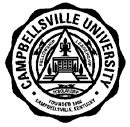  	COURSE SYLLABUSPLEASE TYPE.	DATE    8/24/2016	ACADEMIC UNIT    Education	Please check to indicate this course has a service learning component.FACULTY   V. Flanagan	Discipline	Course# SectionTitle of Course	Credit Hours	Cross Reference(if applicable)Education                         331-01                               Social Studies Methodology      3TEXTBOOK	Required	Not RequiredAuthor Arthur K. Ellis	Title Teaching and Learning Elementary Social Studies	Publisher   Pearson	Date of Publication    2010	WORKBOOKAuthor 	Title 	Publisher 	Date of Publication 	PLEASE ANSWER THE FOLLOWING QUESTIONS ON A SEPARATE SHEET OF PAPER AND ATTACH TO THIS FORM.DESCRIPTION OF COURSE: Develop a brief description of the course as it will appear in the Catalog.STUDENT LEARNING OBJECTIVES: List the student learning objectives for the course. Please relate these objectives to the mission and goals of the University and the Academic Unit. For general education courses, please indicate which student learning objectives address general education goals and the intended method of assessment. A minimum of four of the seven general education goals must be included.Example: Students will demonstrate their ability to compare and contrast two types of basket weaving. (Goal: Oral and Written Communication; Evidence:  research paper and class presentation)COURSE OUTLINE: Outline the topics/units that are to be taught.EVALUATION: How do you plan to determine the grade in the course? Please include grading scale.REQUIREMENTS:Examinations: State when tests are to be administered, including unit, mid-term, and final examinations.Reports: How many, length required, and what type (Oral, term and/or research, book critiques).Supplemental reading assignments or outside work required.Supplemental instruction aids: Audio visual aids, field trips, guest speakers, etc.BOOKLISTDEAN:  Beverly Ennis 	Date Copy ReceivedVICE PRESIDENT FOR ACADEMIC AFFAIRS	Date Copy Received                                 FORM FH-E.2.7A; rev. 12/21/10	Page 1 of 1 Campbellsville ED 331- Social Studies MethodologyAugust 29, 2016- December 17, 2016Professor:  	Dr. Valerie FlanaganClass:		ED 331–01 Social Studies MethodologyE-mail:   	Vpflanagan@campbellsville.edu    Phone: 	School – 270-789-5482 Class times:    Tuesday and Thursday, 2:00 pm- 3:15 pmClassroom:	EB 121Remind 101:   Text the message @fall2016ss to the number 81010Regular Office Hours:  See Posted Room 124                                          School of Education Conceptual Framework                                                  Theme: Empowerment for Learning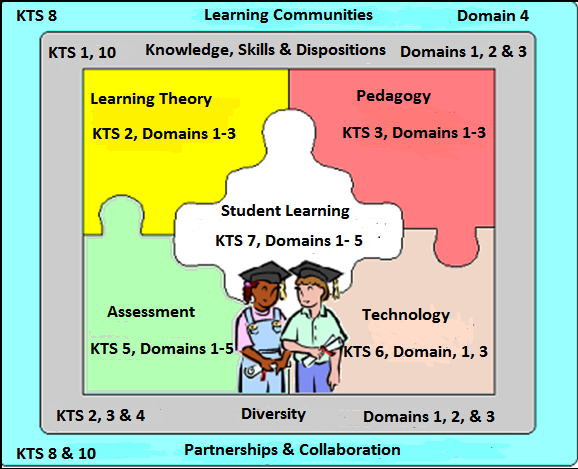 COURSE DESCRIPTION:  This is a social studies methods course. It requires pre-service teachers to demonstrate an understanding of curriculum and content selection, pedagogy, learning theory, assessment and technology related to elementary social studies instruction.  The study of standards, classroom management, and social context of school, learning styles, assessment, and other topics will be addressed. The course is designed to prepare pre-service teachers for teaching social studies within a community of learners. The course examines social studies education as a process that creates and reflects relationships of class, race, sex, caste, nation, and culture. Pre-service teachers learn about and reflect upon their roles in preparing students to become democratic citizens who can live successfully in a global and culturally diverse world.Revisions to syllabus based on research and pre-service teacher evaluation summaries. CAEP 1 Domains 1, 2, 3, 4CREDIT:  3 hoursPREREQUISITE: CAP 2REQUIRED TEXT and MATERIALS:Ellis. Arthur K. (2010). “Teaching and Learning Elementary Social Studies.” Pearson LearningKENTUCKY ACADEMIC STANDARS FOR SOCIAL STUDIES  C3 FRAMEWORK FOR SOCIAL STUDIES STATE STANDARDS(link to KDE website to retrieve Standards: education.ky.gov) Social Studies Standards for the Next Generation Draft from KDE (supplied by instructor)2 Spiral notebooks Optional (but highly recommended): Additional binder or pocket folder for storing Standards/other information for reference during each class.PROFESSIONAL STANDARDS addressed in this course:Kentucky Teacher Standards (KTS)	Standard 1  The Teacher Demonstrates Applied Content Knowledge	Standard 2  The Teacher Designs and Plans Instruction	Standard 3  The Teacher Creates and Maintains Learning Environment	Standard 4  The Teacher Implements and Manages Instruction	Standard 5  The Teacher Assesses and Communicates Learning Results	Standard 6  The Teacher Demonstrates the Implementation of Technology	Standard 7  Reflects On and Evaluates Teaching and Learning	Standard 8  Collaborates with Colleagues/Parents/Others	Standard 9  Evaluates Teaching and Implements Professional Development	Standard 10  Provides Leadership Within School/Community/ProfessionCU Diversity Proficiencies (from KTS)	KTS 1.2  Connects content to life experiences of student 	KTS 2.2  Uses contextual data to design instruction relevant to studentsKTS 2.4  Plans instructional strategies & activities that address learning                          objectives for all studentsKTS 3.3  Values and supports student diversity and addresses individual needsKTS 4.2  Implement instruction based on diverse student need & assessment dataKTS 5.4  Describes, analyzes & evaluates student performance data to determine progress of individuals and identify differences in progress among student groupsKTS 6.3  Integrates student use of available technology into instruction to enhance learning outcomes and meet diverse student needs.Teacher Professional Growth and Effectiveness Standards (TPGES)	Domain 1 Planning and PreparationDomain 2 Classroom EnvironmentDomain 3 InstructionDomain 4 Professional ResponsibilitiesInterstate Teacher Assessment and Support Consortium (InTASC)	InTASC 1  Learner Development	InTASC 2  Learner Differences	InTASC 3  Learning Environments	InTASC 4  Content Knowledge	InTASC 5  Application of Content	InTASC 6  Assessment	InTASC 7  Planning for Instruction	InTASK 8  Instructional Strategies	InTASC 9  Professional Learning and Ethical Practice	InTASC 10  Leadership and CollaborationInternational Literacy Association (ILA)	Standard 3 Assessment and Evaluation	Standard 4 DiversityCouncil for Accreditation of Educator Programs (CAEP)	Standard 1 Content and Pedagogical Knowledge	Standard 2 Clinical Partnerships and Practice	Standard 3 Candidate Quality, Recruitment, and Selectivity	Standard 4 Program ImpactTechnologyPre-service teachers are requested to utilize e-mail for answers to questions concerning course information. Instructor e-mail is a valuable resource to ask questions, seek clarification, or just take the opportunity to share. KTS 6, CAEP 1 DOMAIN 3My e-mail address is vpflanagan@campbellsville.eduMission Statements/VisionThe Campbellsville University Mission focuses on Scholarship, Excellence and Christian Servant Leadership.The Teacher Education Vision aims for individuals to be empowered to attain goals and impact others through Christian servant leadership. The School of Education Mission seeks to provide an academic infrastructure based on scholarship, service and Christian leadership, candidates who are competent and qualified, and who demonstrateKnowledge and skillsCaring Dispositions, including respect for diversityCommitment to life-long learning in a global society-Characteristics of servant leadershipThe objectives of this course align with the mission of the university and of the School of Education. Students are involved in an action research study that demonstrates all of these characteristics.COURSE OBJECTIVESTo examine the roots of pedagogy and multicultural methods as they relate to the specific themes of social studies: democratic principles; structure and function of political systems; structure and function of social systems; relationship of geography to human activity; cultural diversity; structure and function of economic systems; historical perspective; interpersonal relationships. KTS 1 and 4, 3.3, CAEP 1, Domain 1.ATo evaluate educational paradigms (models) in the light of the needs and interests of class participants and the people we serve. KTS 1.2, Domain 1.ATo demonstrate the interdisciplinary nature of social studies. CAEP 1 Domain 1.ETo demonstrate the importance of creating a print rich environment to f create a literate environment that fosters reading and writing by integrating foundational knowledge, instructional practices, approaches and methods, curriculum materials, and the appropriate use of assessments. ILA Standard 5 Domain 2.BTo research national and state standards of social studies education, critically evaluate those standards, and to employ teaching methods that might give those standards life in a classroom. KTS 1 CAEP 1 Domain 3.ETo build, plan, organize and teach social studies units and lessons that are exploratory and help us to better understand our students and ourselves. KTS 2 Domain 3 A-ETo critically employ technology and cultural inquiry and diversity in the development of resources and teaching techniques. KTS 6, 6.3,  CAEP 1 Domain 3 B-CTo analyze multiple methods of student evaluation and assessment. KTS 7, CAEP 1 Domain 3 DTo become aware of current discourse within social studies education through major journals in the field, textbooks, etc. Domain 4 ETo organize and manage varied learning situations according to the needs and/or interests of students, the goals of the lessons, the content and materials, in collaboration with other support personnel and through the use of technology. KTS 6 and 8 Domain 1 D-FTo participate in, reflect upon, and analyze guided and independent field experiences to include observation and participation through planned instructional and assessment activities, and innovation in the school and community. KTS 7, CAEP 1 Domain 4 ATo understand the teacher education theme of Empowerment for Learning.To examine social studies content and pedagogy as it relates to the Praxis.TOPICSLaying the foundation for teaching social studiesHow to use the C3 FrameworkHow to use the KAS for Social Studies (current) How to use Social Studies Standards for the Next Generation (Draft)Varied Approaches to teaching social studiesCreating civic mindedness in studentsUsing inquiry to teach social studiesThe types of inquiry and metacognitionIdentifying and using Children’s Literature to teach social studiesHow to nurture geographic reasoning in studentsIdentifying and creating summative and formative assessmentsCharacteristics of highly effective teaching and learningThe importance of teacher planningAnalyzing student dataRTI-Response to InterventionHistorical thinking with studentsUsing biographies and holidays to make History come aliveCreating an effective lesson planCreating an effective social studies unitIntegrating social studies into other content areasHelping students understand economic decision makingCultural diversity in the classroomAccountability for student learning-PGESCOURSE TASKS/Requirements:Class Participation 100 points  KTS 1,3 ,4, 5, 9, 10 CAEP 1 DOMAIN 1, 2, 3, 4You are responsible for your own education. Each pre-service teacher is valuable to the success of this course. To be engaged, you need to participate, that is, speak.  You should arrive prepared by having read/reviewed the Chapter reading assignments for the day of the meeting.Regular attendance in professional education courses is expected of all students.  It is a professional responsibility that is a part of the disposition assessment of teacher candidates.  No more than four (4) absences will be allowed for Tuesday/Thursday courses.  Excess absences will result in an F for the course. Note: students will not be penalized for absences excused by Campbellsville University; however, it is the student’s responsibility to notify the professor in advance of the excused absence. It is also the student’s responsibility to insure that all assignments are submitted on due dates, regardless of date(s) of absences.Every student will participate in group and individual assignments done in class weekly. Examples of activities might be-complete readings, chapter assignments, writings, and presentations.  Unit of Study 350 points  KTS 1, 2, 3, 4, 5, 6, 7, CAEP 1 Domain 1 ILA 3Guidelines: This unit must follow the guidelines on the SOE website. The following SoE (Sources of Evidence) forms are necessary and available on the SOE website and TigerNet for your reference: You will be teaching a minimum of 5 lesson plans to a class that you select. You, the teacher of the class, and Dr. Flanagan must agree on the topic of your unit. All lesson plans should include differentiation, accommodations and student self-reflection.You will create an original (your own work that has not been used in another class or by another student) interdisciplinary unit with social studies as the focus. A pre-test will be administered before the lesson plans are prepared/taught. A post-test will be given after the last lesson is taught.  (The pre- and- post tests should be the same test.) A copy of the test must be provided in your unit.  The data from these two assessments will provide the information to complete tasks in the unit.  No commercially developed assessments will be allowed as pre-or-post assessments in a unit. Three examples of student post-assessments must be included with formative feedback provided for the students. (Examples of low, middle, and high ability) in the unit.A Children’s Book is required in your unit. It should be used in one of your lesson plans with appropriate planned activities.Unit must include a parent communication piece or pieces. The classroom teacher is to use the KTIP documents and assessments for one of your taught lessons. They will also have an opportunity to provide feedback on your disposition in the classroom.You are to send Dr. Flanagan a copy of your unit via email and submit a hard copy.  Format will be discussed in class.Autobiography 100 points KTS 1.2, CAEP 4 DOMAIN 1Create a PowerPoint (approximately 10 slides) of a cultural autobiography with particular emphasis on opportunities you have experienced working with diverse populations. If you have not had any of these experiences, explain a life experience in your PP. This could include mission trips, summer camps, youth camps, family trips, etc. You will make a presentation to the class. Please feel free to bring any pictures, souvenirs or other items to make your presentation more interesting. Discover America Project 100 points  KTS 1, 3, 9, 10 CAEP 4  DOMAIN 1, 2, 3, 4Choose an important person from American History. Create a presentation that will describe the person and the contributions made to America. Describe how our society would be different without this contribution. Students create a lesson plan that can be used to teach this person. Objectives should be aligned to C3 Framework and the KAS for Social Studies.Cultural Diversity Project 100 points KTS 1.2, CAEP 4 DOMAIN 1, 3 ILA 4Students will be required to conduct a case study of an international student and present this to the class. Technology should be a part of your project. Culture includes dress, music, symbols, religion, and traditions.  A picture of the international student should be included. Students create a lesson plan using a literature book connecting the international students’ culture to a holiday. The information will be shared at the Celebration of Light Luncheon in a display. A food from the celebration should be included. Disposition 50 points KTS 1-10, CAEP DOMAIN 1, 2, 3, 4A disposition form will be completed on each student of the class. This will become part of the application for CAP 3. It also will be worth up to 50 points for this class.Review of Children’s Literature with presentation 100 points ILA 1, KTS 1, 3, 4, CAEP 3, 4, DOMAIN 1Students will be required to keep a running list of Children’s Literature (bibliography) that can be connected to the KAS for Social Studies and the C3 Framework.  At least ten sources should be cited (APA format), with a minimum of five sources reviewed in the annotated bibliography format.  Students choose one of the books to present to the class. The book can be presented using technology, orally read to the class or in a group reading format with multiple copies of the book.  The objectives for the lesson should be aligned to the ELA standards for a grade of their choosing.  Any handouts or activities do not have to be completed during the presentation but should be given out before or after the presentation.  A lesson plan should be given to Dr. Flanagan the day of the presentation. Economics Project 100 points KTS 3, 9, 10, CAEP 1 DOMAIN 1, 3After researching the economic needs of your community, develop an economic activity to teach students that address these needs to present to class. Create a lesson plan using the KAS for Social Studies and the C3 Framework. Create an interactive presentation for the class. Assessments 200 points KTS 5, CAEP 2  DOMAIN 4 A, ILA 3Formative and or summative assessments will be given at the digression of the instructor. These may consist of short, open-ended questions or multiple-choice items. ALL STUDENTS ARE REQUIRED TO KEEP A REFLECTION JOURNAL WHICH WILL BE REVIEWED AT THE END OF EACH CLASS. Social studies vocabulary, instructional strategies and resources should be included.  There will be a final and a “show what you know” midterm. Pre-Professional Development (PPD) – 3 hrs required 100 points KTS 1, 3, 5, CAEP 1 DOMAIN 1 PPD hours are to be relevant to the teaching of social studies. If possible, you may attend a professional development opportunity at a public school. Please ask the professor for approval about the topic before you attend. You are required to write a reflection paper about each PPD and turn it in with your signed PPD form.Clinical (Field) hours – 10 hours required. 100 points KTS 7, CAEP 1 DOMAIN 1,2,3,4All clinical hours will be spent in the same social studies classroom. All field hours must be kept on paper and logged into the KFETS system.       Your clinical hours must be completed as:1-4 hours (observations/co-teaching, teacher conferences, pre-assessment)5-9 hours (teaching your unit and giving your post-assessment)10th hour (post-assessment feedback to students)Immediately contact the teacher in whose classroom you would like to observe/teach. You are expected to have a teacher who has agreed to have you teach a unit in their classroom no later than September 9.  If you cannot locate a teacher, I will be glad to assist you. You and your teacher are to determine the topic of your unit. You are required to write a reflection paper about your Field Hours and turn it in with your signed field hour form.  Course Assignment Schedule**Subject to revision by Instructor as necessaryBe sure to arrive on time and prepared with all materials and for all assignments.  This includes having read/reviewed the assigned chapters. ASSESSMENT/EVALUATIONFinal grade calculated based on the following values of assignments:      100     Participation300     Unit200     Assessments100     Review of Children’s Literature with presentation100     Autobiography100     Discover America Project100     Cultural Diversity Project  50     Disposition100     Economics Project      100     Field Hours150     PPD with reflection1400           Total PointsCourse Grading Scale in Percentages with points       A = 1302-1400 (93%- 100%)      B = 1204-1301 (86%- 92%)      C = 1092-1203 (78%- 85%)      D = 710-1091 (70%-77%)      F = below 710 pts.Disability Statement:Campbellsville University is committed to reasonable accommodations for students who have documented physical and learning disabilities, as well as medical and emotional conditions.  If you have a documented disability or condition of this nature, you may be eligible for disability services.  Documentation must be from a licensed professional and current in terms of assessment.  Please contact the Coordinator of Disability Services at 270-789-5192 to inquire about services.Plagiarism PolicyCampbellsville University’s policy on Academic Integrity states: “Each person has the privilege and responsibility to develop one’s learning abilities, knowledge base, and practical skills. We value behavior that leads a student to take credit for one’s own academic accomplishments and to give credit to others’ contributions to one’s course work. These values can be violated by academic dishonesty and fraud.” (2015-17 Bulletin Catalog). Plagiarism and cheating are examples of academic dishonesty and fraud and neither will be tolerated in this course. Plagiarism is quoting or paraphrasing a phrase, a sentence, sentences, or significant amounts of text from a web or print source, without using quotation marks and without a citation. The plagiarist submits the work for credit in a class as part of the requirements for that class. Examples of cheating include cheating on a test (copying off someone else’s paper) or an assignment (e.g., development of a lesson plan) and submitting the work as your own. If a student commits plagiarism or cheats in this course, the professor will decide on one of two penalties: (a) an F on that assignment or (b) an F in the course. The student’s Dean and the Vice-President for Academic Affairs will be notified of either consequence.  *** School of Education Attendance Policy:***Regular attendance in professional education courses is expected of all students.  It is a professional responsibility that is a part of the disposition assessment of teacher candidates.  No more than six (6) absences for Monday/Wednesday/Friday courses and No more than four (4) absences for Tuesday/Thursday courses.  Absences in excess of these numbers of days will result in an F for the course. Tardy is defined as missing 10 minutes or less of class time due to late arrival or early departure.  An accumulation of two tardy instances will equate to one day of absence to be applied to the course attendance policy.  Anything more than 10 minutes and less than 30 minutes of missed class time will result in a half day absence.  More than 30 minutes of missed class time will be considered a full day. Your arrival and departure time are as important as your presence regularly.  This is essential for a smooth classroom experience for you and your classmates now as well as the expectation you will face as a classroom teacher when employed later. Note: students will not be penalized for absences excused by Campbellsville University; however, it is the student’s responsibility to notify the professor in advance of the excused absence. It is also the student’s responsibility to insure that all assignments are submitted on due dates, regardless of date(s) of absences.  Incomplete StatementA grade of “I” is assigned to a student when the course requirements are not completed due to illness, accident, death in the immediate family, or other verifiable, extenuating circumstances.  The course requirements to change the “I”; grade must be completed within 12 months from the time awarded.  It is the student’s responsibility to complete requirements within the 12 month period.  It is the professor’s responsibility to change the grade by filling out the proper forms in the Office of Student Records.Title IX StatementCampbellsville University and its faculty are committed to assuring a safe and productive educational environment for all students. In order to meet this commitment and to comply with Title IX of the Education Amendments of 1972 and guidance from the Office for Civil Rights, the University requires all responsible employees, which includes faculty members, to report incidents of sexual misconduct shared by students to the University's Title IX Coordinator.Title IX Coordinator: Terry VanMeter; 1 University Drive; UPO Box 944; Administration Office 8A; Phone – 270-789-5016; Email – twvanmeter@campbellsville.eduInformation regarding the reporting of sexual violence and the resources that are available to victims of sexual violence is set forth at: www.campbellsville.edu/titleIXStudent Academic Progress (SAP)Department of Education federal regulations require Campbellsville University to monitor its student's academic progress to ensure that they maintain a minimum standard GPA and make steady progress toward degree completion. Students who do not meet the SAP requirements may lose their financial aid eligibility.  All students that were enrolled during the current school year and those who have submitted a FAFSA for the upcoming year will be evaluated for SAP at the end of each term including summer.   See your Student Handbook for specific details and/or discuss with your advisor.In order to complete the necessary number of credit hours to complete a degree at Campbellsville at an acceptable rate, students must complete two-thirds (2/3) of all hours attempted. All attempted hours will be totaled and multiplied by 67% (.67) to determine the number of credit hours a student must have earned. Grades of W, I, and F and transfer hours are counted at attempted hours, however grades of W, I, and F will NOT be counted as earned hours. Retaking courses will add to the attempted total but will count only once as an earned credit.				Communication RequirementStudents are expected to activate and regularly use the university provided email domain studentname@stu.campbellsville.edu) for all email communication for this class.Disposition AssessmentDispositions in teacher education preparation refer to behaviors and attributes while interacting on campus, online, and in clinical experiences with students, families, colleagues, communities, and faculty.  Such dispositions are necessary to the empowerment for learning process stemming from the unit mission, conceptual framework, state codes of ethics, and national standards.  Campbellsville University’s educator preparation program strives to lead candidates in the self-efficacy process of recognizing when their own dispositions shall be developed in the Pre-Professional Growth Plan (PPGP). Candidates (CU students) will be introduced to the education program’s conceptual framework, which includes disposition expectations in the introductory courses and will also become familiar with and commit to the Codes of Ethics for Professional Educators which delineates behaviors for teachers related to students, parents and colleagues.  In addition, candidates must adhere to the CU Computer Resource Acceptable Use Policy that includes posting information, videos, pictures, etc.,that infringe on copyright laws or is deemed inappropriate by the mission of CU and the School of Education (p 50, ST Handbook). This includes both on campus and off campus activities. Although the unit has adopted a “Disposition Recommendation” form for general use, it is understood that dispositions are also evaluated during instructional opportunities through field and clinical experiences and regular course opportunities.  All disposition data are collected and filed in the student’s School of Education binder.CU Philosophy of Behavior was founded with the goal of providing a quality education along with Christian values. Learning takes place guided by Christ-like concern and behavior on campus and online. A student whose conduct violates stated behavioral expectations faces specific disciplinary sanctions.                                                                  BibliographyFarris, Pamela J. (2001) Elementary and Middle School Social Studies: An Interdisciplinary Instructional Approach. Third edition. McGraw Hill. . Irvin, Judith L. et al. (1995) Enhancing Social Studies Through Literacy Strategies. Bulletin 91. National Council for the Social Studies Publication. . DC. Levstik, Linda S. and Keith C. Barton. ( 2005 ). Doing History: Investigating with Children in Elementary and Middle Schools. Third edition. Martorella, Peter H. and Candy Beal. (2002) Social Studies for Elementary School Classrooms: Preparing Children to Be Global Citizens. Third edition. Merrill Prentice Hall. . NJ.        Parker, W. (2012) Social Studies in Elementary Education. Fourteenth edition. . MacMillan Publishing. Welton, David A. (2002) Children and Their World: Strategies for Teaching Social Studies. Seventh edition. Houghton Mifflin. . Class Participation RubricYou are responsible for your own education. Each pre-service teacher is valuable to the success of this course. To be engaged, you need to participate, that is, speak. Regular attendance in professional education courses is expected of all students.  It is a professional responsibility that is a part of the disposition assessment of teacher candidates.  No more than four (4) absences will be allowed for Tuesday/Thursday courses.  Excess absences will result in an F for the course. Note: students will not be penalized for absences excused by Campbellsville University; however, it is the student’s responsibility to notify the professor in advance of the excused absence. It is also the student’s responsibility to insure that all assignments are submitted on due dates, regardless of date(s) of absences.Every student will participate in group and individual assignments done in class weekly. Examples of activities might be-complete readings, chapter assignments, writings, and presentations.  Culture Research Project RubricStudents will be required to conduct a case study of an international student and present this to the class (follow the guide sheet to complete your research). Technology should be a part of your project. Culture includes dress, music, symbols, religion, and traditions.  A picture of the international student should be included. Students create a lesson plan using a literature book connecting the international students’ culture to a holiday. The information will be shared at the Celebration of Light Luncheon in a display. A food from the celebration should be included. Autobiography Presentation Rubric
Review of Children’s Literature with presentation Rubric100 points ILA 1, KTS 1, 3, 4, CAEP 3, 4, DOMAIN 1Students will be required to keep a running list of Children’s Literature that can be connected to the KAS for Social Studies and C3 Framework. At least ten sources should be cited (APA format), with a minimum of five sources reviewed in the annotated bibliography format.  Students choose one of the books to present to the class. The book can be presented using technology, orally read to the class or in a group reading format with multiple copies of the book.  The objectives for the lesson should be aligned to the ELA standards for a grade of their choosing.  Any handouts or activities do not have to be completed during the presentation but should be given out before or after the presentation.  A lesson plan should be given to Dr. Flanagan the day of the presentation. Economics Project Rubric100 points KTS 3, 9, 10, CAEP 1 DOMAIN 1, 3After researching the economic needs of your community, develop an economic activity to teach students that address these needs to present to class. Create a lesson plan using the KAS for Social Studies and C3 Framework. Create an interactive presentation for the class. Discover America Project RubricChoose an important person from American History. Create a presentation that will describe the person and the contributions made to America. Describe how our society would be different without this contribution. Students create a lesson plan that can be used to teach this person. Objectives should be aligned to the KAS for Social Studies and C3 Framework. Disposition 50 points KTS 1-10, CAEP DOMAIN 1, 2, 3, 4A disposition form will be completed on each student of the class. This will become part of the application for CAP 3. It also will be worth up to 50 points for this class for full completion and submission by the deadline. Aligned with Assessment (point values)KentuckyTeacherStandards(KTS or IECE)KTS Diversity IndicatorsInTASCILA StandardsTechnology(Yes or No)TPGESCAEPClass Participation100 ptsObj: 1 KTS 1,3 ,4, 5, 9, 10(IECE St.)1.2, 3.3, 4.2, 1,2,4,7,10YesDomains 1,2,3,41Unit of Study 350 ptsObj: 2, 3, 4, 5, 6, 8KTS 1, 2, 3, 4, 5, 6, 7,1.2, 2.2,2.4, 3.3, 4.2, 5.4, 6.31,2,3,4,5,6,7,8,103YesDomain 11 Autobiography100 pts Obj: 4KTS 91.29YesDomain 14Discover America Project100 pointsObj: 4KTS 1, 3, 9, 101,2,3,10YesDomains 1,2,3,44Cultural Diversity Project100 pointsObj: 10KTS 1.21.21,24YesDomain1,34Disposition50 pointsObj: 1,5,11KTS 1-101,2,9,10Domain 4Review of Children’s Literature/Presentation100 pointsObj: 4KTS 1, 3, 4  1,2,44YesDomain 1, 13Economics Project100 pointsObj: 1,4,5,6KTS 3, 9, 102,9YesDomain 1,33Assessments 200 pointsObj: 12, 13KTS 53YesDomain 42PPD100 pointsObj:KTS 1, 3, 5,Domain 1, 41Clinical/Field Hours100 pointsObj: 11KTS 7YesDomains 1,2,3,41Units PiecesPointsSoE-1 (Context)10SoE-1.1 (Guidelines)10SoE1.2 (Assessment Plan)20SoE 1.3 (Instructional Strategies)20SoE 1.4 (Organizing/Analyzing Results)25SoE-2 (Lesson Plans)25 each (125 total)SoE-4 (Post-Observation)20SoE-8 (Student Growth)50SoE-9 (Student Voice) for units (Grades 3-5)20WeekFocusTextAssignment                1Begins August 29th“In all your teaching show integrity.”Apostle PaulDay 1 Objective: Laying the FoundationTo increase knowledge and understanding of the foundations of social studies. To review syllabus and answer questions regarding assignments. To understand educational acronyms and systems used to evaluate.Day 2 Objective:  Laying the FoundationWhat is the rational for teaching social studies? What documents must I use for designing a social studies lesson? What is my role as a teacher?TuesdayRead through syllabus and write down any questionsJournal PromptWhat are my goals for this class?What do I need to know as a social studies teacher? What was my quest like as a social studies student?ThursdayRead Ch. 1 Journal PromptWhy do we teach social studies?Identify three things we must remember about the social studies environment. 2Begins 9/5 “If you have a chance to accomplish something that will make things better for people coming behind you, and you don't do that, you are wasting your time on this earth.”Roberto ClementeDay 3 Objective: Creating Civic MindednessStudents will review chapter 2 and how to navigate the C3 Framework/KAS for SS Standards. Students will present their autobiography.Day 4 Objective: Different Approaches to teaching social studies*Tentative plan: Meet in the SOE Computer Lab 125Students will identify and demonstrate understanding of learner centered approach, society centered approach and knowledge centered approach in the teaching of social studies. TuesdayRead Ch. 2 KDE website/TigerNet/StandardsJournal PromptWhat is inquiry and how can I apply that to the teaching of social studies?ThursdayRead Ch. 5 Journal PromptWhich approach will you use to teach social studies and explain why.3Begins 9/12 “My fellow Americans, ask not what your country can do for you, ask what you can do for your country.”John F. KennedyDay 5 Objective: Creating Civic MindednessStudents will participate in a jigsaw activity combining the textbook, C3 Framework and KAS for Social Studies Standards to compare and become familiar with in the area of civics.Day 6 Objective: Students will present their review of literature. Students will participate in a special remembrance of 9/11TuesdayRead C3 Framework- Government and Civics only, KAS P,I,5 Government and Civics onlyJournal PromptHow do the three documents overlap in the area of civics?Thursday Read Ch. 13Journal PromptHow can we use literature to make social studies come alive?4Begins 9/19“The first question which the priest and the Levite asked was: 'If I stop to help this man, what will happen to me?' But... the good Samaritan reversed the question: 'If I do not stop to help this man, what will happen to him?'Martin Luther King, Jr.Day 7 Objective: InquiryStudents will identify how inquiry leads to higher level learning and problem solving. Students will identify the four types of inquiry research and demonstrate how to use each in the teaching of social studies. Day 8 Objective: Geographic ReasoningStudents will identify the five themes of geography. Students will learn to make and read maps.TuesdayRead Ch. 11Journal PromptIdentify the five themes of geography and discuss each. Thursday Read Ch. 9Journal PromptIdentify one type of inquiry research and tell how you would use it to teach social studies content.                  5   Begins 9/26                       Geography has made us neighbors. History has made us friends. Economics has made us partners, and necessity has made us allies. Those whom God has so joined together, let no man put asunder.John F. KennedyDay 9 Objective: Geographic ReasoningStudents will participate in a jigsaw activity combining the textbook, C3 Framework, and KAS for Social Studies to compare and become familiar with in the area of Geography. Day 10: AssessmentStudents will identify formative and summative assessments that can be used when teaching social studies. We will discuss how to compose MC and OR questions, as well as review past released test items.Tuesday Read Ch.8Read C3 Geography Framework and KAS (SS) for Geography P, I, 5Journal PromptHow do the three documents overlap in the area of geography?ThursdayJournal PromptIdentify summative and formative assessments you have seen used and describe how they can be used in social studies. 6Begins 10/3“There is no short cut to achievement. Life requires thorough preparation - veneer isn't worth anything.”George Washington CarverDay 11 Objective: PlanningStudents will review how to develop a lesson plan and unit that will motivate students and create high student achievement. Students will review lessons and a unit for rigor.Day 12 Objective: Characteristics of Highly Effective Teaching and LearningStudents will identify the five Characteristics of Teaching and Learning. Students will identify what research says about social studies teaching and learning. Tuesday Read Ch. 6Journal PromptWhat do I know about writing a unit? What do I need to learn more about when writing a unit?ThursdayRead Ch. 7Journal PromptHow did you learn social studies? Identify the characteristics of effective teaching and learning that you have seen7Begins 10/10“Education is not preparation for life; education is life itself.”John DeweyDay 13 Objective: Understanding Student DataStudents will review data and participate in activities to help them understand analyzing data for student growth.Day 14 Objective: RTIStudents will review RTI and participate in an activity to review how social studies can be used in reading interventions. TuesdayRead through data given during classJournal PromptWhat do I need to know about analyzing data?Thursday Read information given on RTI.Journal PromptAs a classroom teacher what do I need to know about RTI?8Begins 10/17The roots of education are bitter, but the fruit is sweet.AristotleDay 15 Objective: Review for MidtermStudents will review for midterm using textbook, C3 Framework and KAS Standards for Social StudiesDay 16 Objective: HAVE FUN!!! NO CLASS October 20 due to FALL BREAKNo Writing Prompts/ Study for Midterm 9Begins 10/24“The philosophy of the school room in one generation will be the philosophy of government in the next.”Abraham LincolnDay 17: MIDTERM - Civics and GeographyDay 18 Objective: Students will have a work day for Cultural Diversity ProjectMIDTERM on October 25NO JOURNAL PROMPTS THIS WEEK10Begins 10/31“Life is a succession of lessons which must be lived to be understood.”Helen KellerDay 20: Trick or Treat Tuesday Students will participate in and holiday trick or treat activity. Students will preview the draft of the Next Generation Social Studies Standards and compare/contrast the document with the current KAS/C3 Framework. Day 20: Historical ThinkingStudents will identify activities that make history come alive for students. Students will identify primary and secondary sources.  Annotate and discuss KAS for Social Studies Culture and Society Standards.ThursdayNext Generation Social Studies Standards/ Prior Standards we have studiedJournal PromptEvaluate the new Next Gen Standards. Thursday Read Ch. 12KAS for SS Culture and Society Standards P,I,5Journal PromptIdentify how to create student historians in your classroom.11Begins 11/7“Every great dream begins with a dreamer. Always remember, you have within you the strength, the patience, and the passion to reach for the stars to change the world.”Harriet TubmanDay 21 Objective: Historical ThinkingStudents will participate in a jigsaw activity combining the textbook, C3 Framework and KAS for Social Studies to compare and become familiar with in the area of History.Day 22 Objective: Historical ThinkingStudents will present their Discover America ProjectsTuesdayRead C3 Framework History and KAS for SS Historical Perspective, P, I, 5 Journal PromptHow do the three documents overlap in the area of history?Thursday Student PresentationsJournal PromptStudents reflect on what they learned from their projects regarding the teaching of history. 12Begins 11/14“Education is the most powerful weapon which you can use to change the world.”Nelson MandelaDay 23 Objective: Integrated InstructionStudents review how to integrate social studies into other content areas.Day 24 Objective: EconomicsStudents will read materials, view a PowerPoint on economics education and participate in an economic activity. Tuesday Read Ch. 10Journal PromptDescribe ways to integrate social studies into other content areas.ThursdayRead materials given in class on economics educationJournal PromptIdentify ways to integrate the teaching of economics into other content areas. 13Begins 11/21“The most difficult thing is the decision to act, the rest is merely tenacity. The fears are paper tigers. You can do anything you decide to do. You can act to change and control your life; and the procedure, the process is its own reward.”Amelia EarhartDay 25 Objective: EconomicsStudents will participate in a jigsaw activity combining the textbook, C3 Framework and KAS for Social Studies to compare and become familiar with in the area of EconomicsDay 26: Enjoy Thanksgiving Break!  *Prepare for Economics PresentationsTuesdayRead C3 Framework Economics and KAS for SS Economics P, I, 5Journal PromptHow do the three documents overlap in the area of economics?Thursday:No prompt14Begins 11/28“Religion is as necessary to reason as reason is to religion. The one cannot exist without the other. A reasoning being would lose his reason, in attempting to account for the great phenomena of nature, had he not a Supreme Being to refer to; and well has it been said, that if there had been no God, mankind would have been obliged to imagine one.”George WashingtonDay 27 Objective: EconomicsStudents present their economic projects. Students will identify ELA standards of speaking and listening are through presentations. Day 28 Objective: Cultural DiversityStudents will identify the elements of cultural diversity in the social studies classroom. Classroom preparation for Celebration of Light Luncheon. TuesdayStudent PresentationsJournal PromptStudents reflect on what they learned from their projects regarding the teaching of economics.. ThursdayRead Ch. 3Journal PromptIdentify a time when you felt uncomfortable in a classroom due to a cultural diversity issue.                  15Begins 12/5“I attribute my success to this - I never gave or took any excuse.”Florence NightingaleDay 29 Objective: AssessmentStudents will identify the difference between what children know and what children should be able to do from a social studies lesson. Students will identify the importance of reflection for both students and teachers. PGES system for evaluationDay 30: Review for FinalCelebration of Light Luncheon Thursday December 8Tuesday Read Ch. 4 and Ch. 14Journal PromptHow will you know what a student learns from your social studies lesson? Did you meet your goal for this course?ThursdayLuncheon and REVIEW FOR FINALLAST CLASSFinal TBABegins 12/12FINAL WEEK FINALCATEGORY432-10Preparedness/Attendance*approve absences with professor prior to the class requiring absence*No more than 4 absences are allowed for the course; excess absences may result in an F for the courseStudent is completely prepared (readings, assignments, materials) and arrives on time. Student attends class, but may be lacking in one area:Not arriving on time, assignment missing, lack of materials. The student attends class, but is lacking in more than one area: Not arriving on time, assignment missing, lack of materials. The student does not attend class/lack of approved excuse. Attention/ContributionStudent is willing to share insight/perspectives (challenge other’s thinking), provides feedback, responds to questions, and acts in a respectful manner as defined by SOE expectations. Student is willing to participate and occasionally: share insight/perspectives, provides feedback, responds to questions, and acts in a respectful manner as defined by SOE expectations.Student rarely shares insight/perspectives, provides feedback, responds to questions, or acts in a respectful manner as defined by SOE expectations.Student does not participate appropriately (does not share thoughts, answer questions, or act appropriately). CATEGORY2519137PreparednessStudent is completely prepared with all pieces of the project and arrives on time. Student is missing one project component and/or may have arrived late. The student is missing two components of the project and/or may have arrived late. The student is missing three or more components of the project and/or may have arrived late. Lesson PlanLesson plan meets all SOE/ assignment requirements, is organized, and without grammatical errors.  Lesson plan meets all SOE/assignment requirements, is organized, but may have grammatical errors or one missing component. Meets most of the expectations for the assignment, but one component may not be complete and contains grammatical errors. Does not meet the basic assignment expectations/contains many errors or missing sections. Content, Research, and TechnologyRequired case study components are all present and accurate: background summary, reflection/connections, picture, culture requirements, and technology.All but one required case study components are all present and accurate: background summary, reflection/connections, picture, culture requirements, and technology.2 required case study components are missing or inaccurate: background summary, reflection/connections, picture, culture requirements, and technology.More than 2 components outlined in this section are incorrect, incomplete, or missing. Presentation and Food A food representing the researched culture is provided and the information from the case study is presented in an organized manner. A food representing the culture is provided, but case study information is not organized. One component is missing or lacking:A food representing the culture or the case study information. A cultural food is not provided and the case study information is absent or completely incorrect. CATEGORY2519137Preparedness/EnthusiasmStudent is completely prepared/enthusiastic and has obviously rehearsed by giving appropriate eye contact to the audience and timing/transitioning appropriately.Student seems pretty prepared but might have needed a couple more rehearsals. (eye contact or transitions/timing may be lacking at times)The student is somewhat prepared, but it is clear that rehearsal was lacking due to a lack of eye contact or smooth transitions/timing.Student does not seem at all prepared to present.Speaks ClearlySpeaks clearly and distinctly all (100-95%) the time, and mispronounces no words.Speaks clearly and distinctly all (100-95%) the time, but mispronounces one word (without an attempt to clarify/correct the error). Speaks clearly and distinctly most ( 94-85%) of the time. Mispronounces no more than one word.Often mumbles or cannot be understood OR mispronounces more than one word.ContentMeets expectations for assignment: approx. 10 slides, organized thoughtfully, references a diverse population(s) and/or life experiences AND provides other visual/audio aids, or further connects the experience in a creative way.Meets expectations for assignment: approx. 10 slides, organized thoughtfully, references a diverse population(s) and/or life experiences.Meets most of the expectations for the assignment, but one components may not be complete.Does not meet the basic assignment expectations.VolumeVolume is loud enough to be heard by all audience members throughout the presentation.Volume is loud enough to be heard by all audience members at least 90% of the time.Volume is loud enough to be heard by all audience members at least 80% of the time.Volume often too soft to be heard by all audience members.CATEGORY2519137Preparedness/EnthusiasmStudent is completely prepared/enthusiastic and has obviously rehearsed by giving appropriate eye contact to the audience and timing/transitioning appropriately.Student seems pretty prepared but might have needed a couple more rehearsals. (eye contact or transitions/timing may be lacking at times)The student is somewhat prepared, but it is clear that rehearsal was lacking due to a lack of eye contact or smooth transitions/timing.Student does not seem at all prepared to present.Speaks ClearlySpeaks clearly and distinctly all (100-95%) the time, and mispronounces no words.Speaks clearly and distinctly all (100-95%) the time, but mispronounces one word (without an attempt to correct the mistake).Speaks clearly and distinctly most ( 94-85%) of the time. Mispronounces no more than one word.Often mumbles or cannot be understood OR mispronounces more than one word.Content/Lesson PlanLesson plan meets all SOE/ assignment requirements, is organized, and without grammatical errors.  Lesson plan meets all SOE/assignment requirements, is organized, but may have grammatical errors or one missing component. Meets most of the expectations for the assignment, but one components may not be complete and contains grammatical errors. Does not meet the basic assignment expectations.VolumeVolume is loud enough to be heard by all audience members throughout the presentation.Volume is loud enough to be heard by all audience members at least 90% of the time.Volume is loud enough to be heard by all audience members at least 80% of the time.Volume often too soft to be heard by all audience members.CATEGORY2519137PreparednessStudent is completely prepared and has obviously rehearsed by giving appropriate eye contact to the audience and timing/transitioning appropriately.Student seems pretty prepared but might have needed a couple more rehearsals. (eye contact or transitions/timing may be lacking at times)The student is somewhat prepared, but it is clear that rehearsal was lacking due to a lack of eye contact or smooth transitions/timing.Student does not seem at all prepared to present.Speaks ClearlySpeaks clearly and distinctly all (100-95%) the time, and mispronounces no words.Speaks clearly and distinctly all (100-95%) the time, but mispronounces one word (without clarifying/correcting error).Speaks clearly and distinctly most ( 94-85%) of the time. Mispronounces no more than one word.Often mumbles or cannot be understood OR mispronounces more than one word.Content/Lesson PlanLesson plan meets all SOE/ assignment requirements, is organized, and without grammatical errors.  Lesson plan meets all SOE/assignment requirements, is organized, but may have grammatical errors or one missing component. Meets most of the expectations for the assignment, but one components may not be complete and contains grammatical errors. Does not meet the basic assignment expectations.VolumeVolume is loud enough to be heard by all audience members throughout the presentation.Volume is loud enough to be heard by all audience members at least 90% of the time.Volume is loud enough to be heard by all audience members at least 80% of the time.Volume often too soft to be heard by all audience members.CATEGORY2519137PreparednessStudent is completely prepared and has obviously rehearsed by giving appropriate eye contact to the audience and timing/transitioning appropriately.Student seems pretty prepared but might have needed a couple more rehearsals. (eye contact or transitions/timing may be lacking at times)The student is somewhat prepared, but it is clear that rehearsal was lacking due to a lack of eye contact or smooth transitions/timing.Student does not seem at all prepared to present.Speaks ClearlySpeaks clearly and distinctly all (100-95%) the time, and mispronounces no words.Speaks clearly and distinctly all (100-95%) the time, but mispronounces one word.Speaks clearly and distinctly most ( 94-85%) of the time. Mispronounces no more than one word.Often mumbles or cannot be understood OR mispronounces more than one word.Content/Lesson PlanLesson plan meets all SOE/ assignment requirements, is organized, and without grammatical errors.  Lesson plan meets all SOE/assignment requirements, is organized, but may have grammatical errors or one missing component. Meets most of the expectations for the assignment, but one components may not be complete and contains grammatical errors. Does not meet the basic assignment expectations.VolumeVolume is loud enough to be heard by all audience members throughout the presentation.Volume is loud enough to be heard by all audience members at least 90% of the time.Volume is loud enough to be heard by all audience members at least 80% of the time.Volume often too soft to be heard by all audience members.